ОТДЕЛ ПО ОБРАЗОВАНИЮ АДМИНИСТРАЦИИ СУРОВИКИНСКОГО МУНИЦИПАЛЬНОГО РАЙОНА ВОЛГОГРАДСКОЙ ОБЛАСТИПРИКАЗОт 08.09.2020						              № 100А
О формировании навыков безопасного пребывания несовершеннолетних в сети Интернет      В соответствии с приказом Федеральной службы по надзору в сфере образования и науки от 14.08.2020 г. № 831 «Об утверждении требований к структуре официального сайта образовательной организации в информационно-телекоммуникационной сети "Интернет" и формату представления на нем информации» и письмом Министерства просвещения РФ от 7 июня 2019 г. N 04-474 «О методических рекомендациях»приказываю:1.Руководителям образовательных организаций:1.1Усилить контроль за организацией в образовательных организациях системы ограничения доступа обучающихся к видам информации, распространяемой посредством сети Интернет, причиняющий вред здоровью и (или) развитию детей, а также не соответствующей задачами образования и воспитания;1.2 Усилить работу: с обучающимися - по воспитанию информационной культуры, формированию умений работы с различными источниками информации, готовности и способности противостоять информационным угрозам;- с родителями – по повышению их информационной грамотности.1.3 Размещать на официальных сатах образовательных организаций презентации по безопасному поведению детей в сети Интернет, памятки для учащихся по обеспечению информационной безопасности и для родителей по управлению безопасностью детей в Интернете, проекты некоммерческих общественных организаций социальной направленности, предоставлять ссылки на электронные адреса для направления информации о противоправном интернет-контенте.1.4 Обеспечить ежегодный мониторинг и единые правила тестирования проверки качества работы использования средств контентной фильтрации (СКФ) в образовательных организациях;2. Рекомендовать руководителям образовательных организаций обновить установки средств контент-фильтрации на все компьютерное оборудование, имеющее доступ к сети Интернет.3. Контроль исполнения приказа возложить на Кукарину О.К. заместителя начальника Отдела по образованию.Начальник отдела по образованию          С.А.Забазнов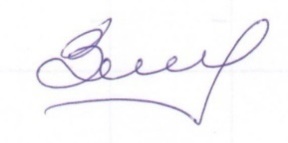 